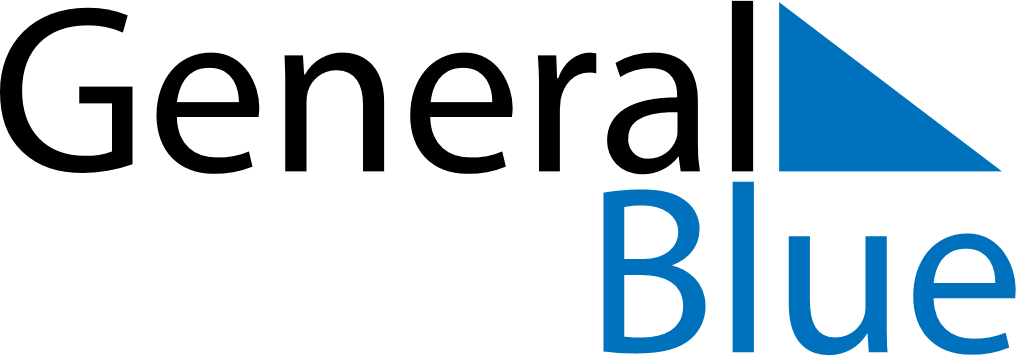 October 2019October 2019October 2019CuracaoCuracaoMONTUEWEDTHUFRISATSUN12345678910111213Curaçao Day141516171819202122232425262728293031